KÜÇÜKÇEKMECE TASEV AYAKKABI VE SARACİYE MESLEKİ VE TEKNİK ANADOLU LİSESİ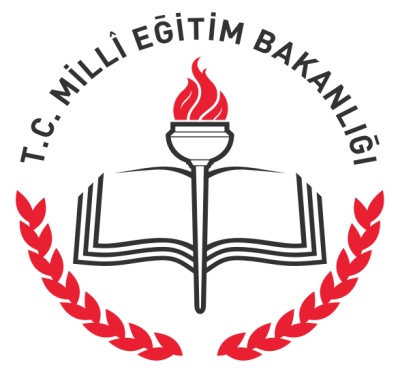 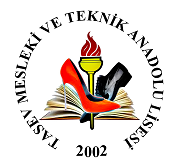 2017-2018 EĞİTİM ÖĞRETİM YILI AYAKKABI VE SARACİYE TEKNOLOJİSİ ALANI MÜLAKÂT SINAVI KILAVUZUKÜÇÜKÇEKMECE TASEV AYAKKABI VE SARACİYE MESLEKİ VE TEKNİK ANADOLU LİSESİ 2017 – 2018 EĞİTİM ÖĞRETİM YILI“AYAKKABI VE SARACİYE TEKNOLOJİSİ ALANI MÜLAKÂT SINAVI KILAVUZU”1.BAŞVURU ŞARTLARI VE BAŞVURU YERİ:Adayların;Ortaokul 8. Sınıfı bitirmiş ve YEP (Yerleştirmeye Esas Puanı)’e sahip olmak,Başvuru Yeri :Başvurular elden Merkez Mah. Çamlıkaltı Mevkii Fatih Cad  No: 94 adresinde bulunan Küçükçekmece TASEV Ayakkabı ve Saraciye Mesleki ve Teknik Anadolu Lisesi Müdürlüğü’ne yapılacaktır. 2.BAŞVURU İÇİN GEREKLİ BELGELER: 1- Ön Kayıt Formu (Okul İdaresi tarafından verilecektir. Okulumuzun web sitesinden de alınabilir. (http://tasevayakkabi.meb.k12.tr/ )2- 1 Adet Vesikalık Fotoğraf 3- 8. Sınıfı bitirdiği okuldan alınacak Öğrenim Belgesi. 4- Ortak Sınav Sonuç Belgesi (TEOG Sonuç Belgesi)5- Nüfus Cüzdan Fotokopisi3.GENEL AÇIKLAMALAR:Ön kayıt başvuruları 03-13 Temmuz 2017 tarihleri arasında okulumuzda yapılacaktır.Mülakatlar 17-20 Temmuz 2017 tarihlerinde okulumuzda yapılacak olup puanlamanın hangi kriterlere göre yapılacağı sınav öncesinde adaylara duyurulacaktır.Öğrencilerimizin mülakata girecekleri tarih ve saati 13 temmuz perşembe günü okulumuzdan veya web sitesinden (http://tasevayakkabi.meb.k12.tr/)  öğrenilebilir.Mülakat değerlendirme formları okulumuz web sitesinde ve okul panolarında ilan edilecektir.Mülakat 500 tam puan üzerinden yapılacak olup, mülakat puanının %30’u, TEOG yerleştirme puanının %70’i alınarak okulumuz için bir yerleştirme puanı oluşturulacaktır.Oluşan bu puanlar başarı puanlarına göre sıralanacak ve ilk 90 öğrenci asıl olarak kayıt yaptırmaya hak kazanacaklardır. Diğer öğrenciler başarı sıralamalarına göre yedek listeye gireceklerdir. Asıl listeden kayıt hakkından vazgeçen ya da başka bir okula nakil giden öğrenciler yerine yedek listeden sırası ile öğrenci alınacaktır. Kesin sonuçlar 21 Temmuz 2017 Cuma günü açıklanacak olup kesin kayıt listesinde bilgileri bulunmayan öğrenciler mezun oldukları ortaokullardan TEOG başvurusu yapacaklardır.4.SINAV VE KAYIT TAKVİMİ: Özel Yetenek Sınavı, Sınav Sonrası Asil ve Yedek Öğrenci Kayıtları aşağıdaki takvime göre yapılacaktırYAPILACAK OLAN ÇALIŞMATARİHBAŞVURULARIN ALINMASI3 -13 Temmuz 2017SINAVA GİRECEK ÖĞRENCİ LİSTELERİNİN İLANI14-17 Temmuz 2017YETENEK SINAVI17-20 Temmuz 2017ASIL VE YEDEK SIRALAMA LİSTELERİNİN İLANI21 Temmuz 2017KAYITLARIN YAPILMASI24-28 Temmuz 2017YEDEK LİSTEDEN KAYITLARIN YAPILMASI31 Temmuz 2017BOŞ KONTENJANLAR İÇİN YEDEK LİSTEDEN KAYITLARIN YAPILMASI1-2 Ağustos 2017